18 марта 2021 года в МБОУ Ясиновской СОШ им. 30-й гв. Иркутско-Пинской дивизии проведены мероприятия, приуроченные к Дню воссоединения Крыма с Россией.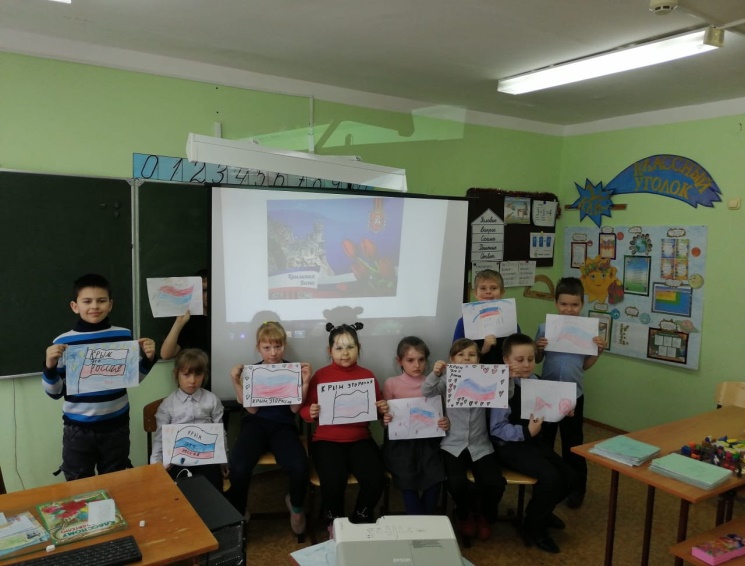         Кл. час «Крым – это Россия!»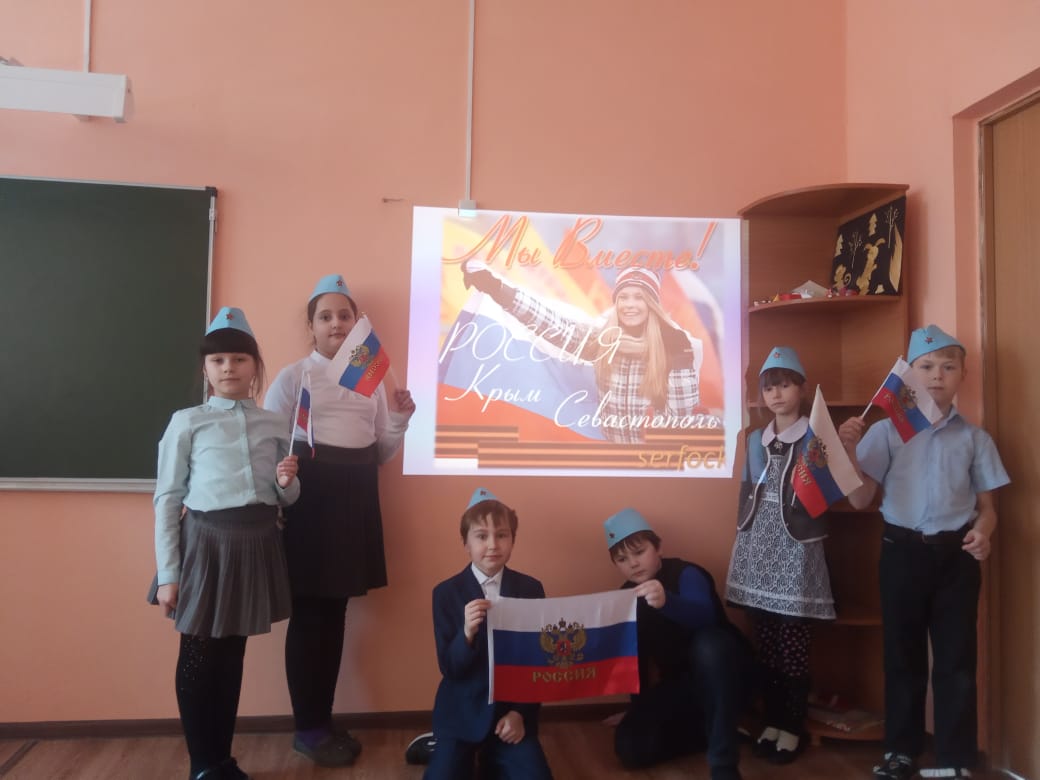 Кл. час «Мы вместе! Россия. Крым. Севастополь»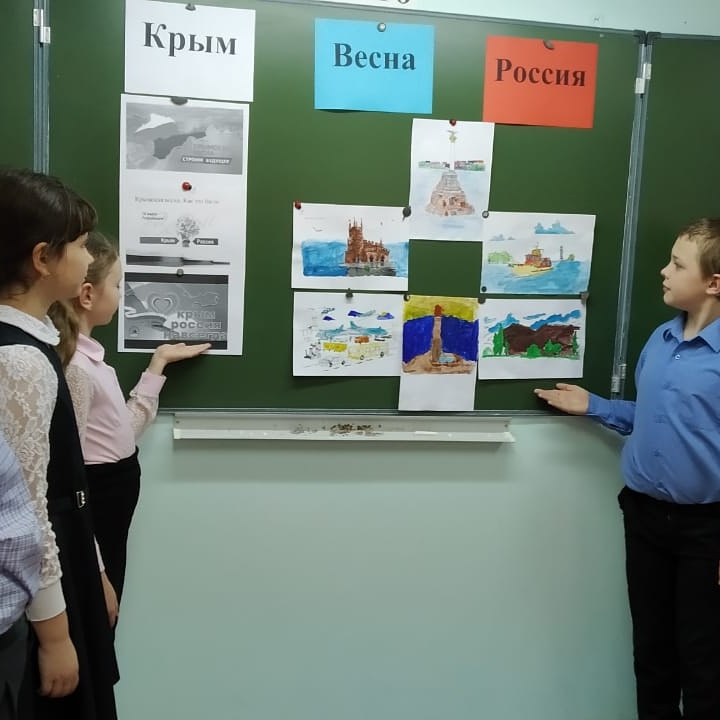 Заочное путешествие «Достопримечательности Крыма»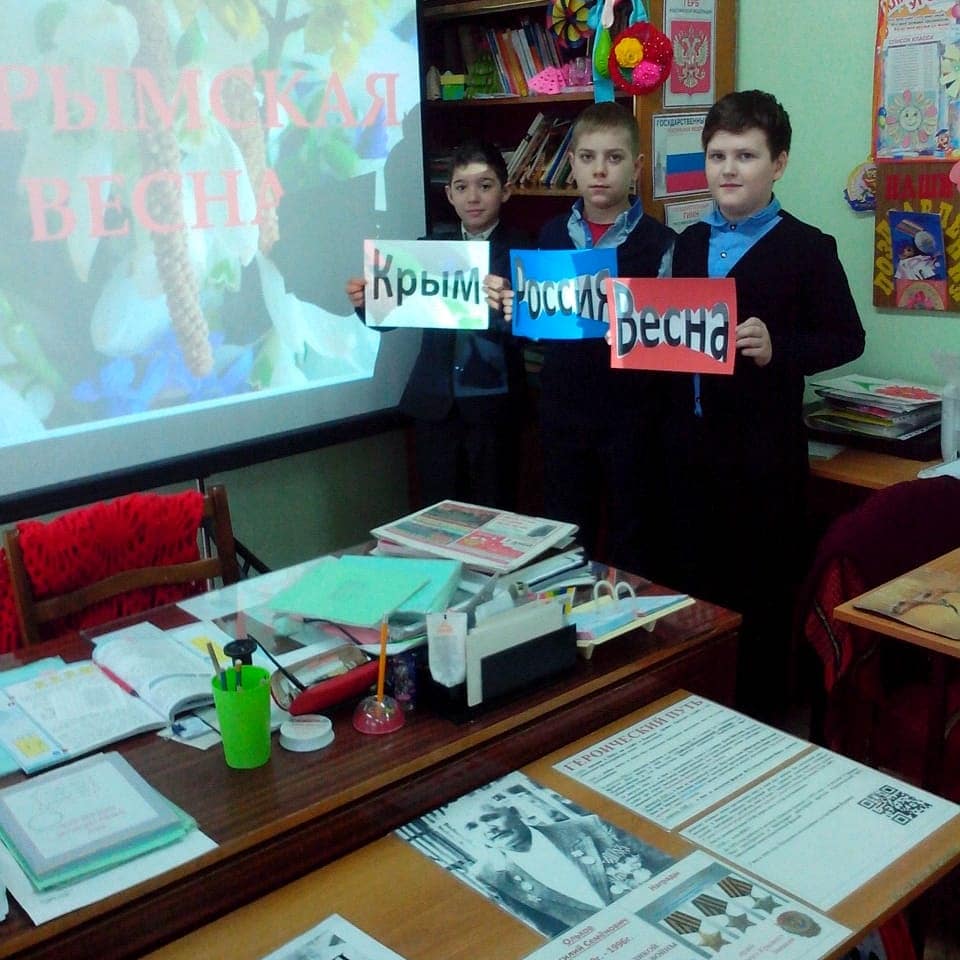 Кл. час «Вместе с Россией». Просмотр видеоролика «Севастополь. Крым. Россия»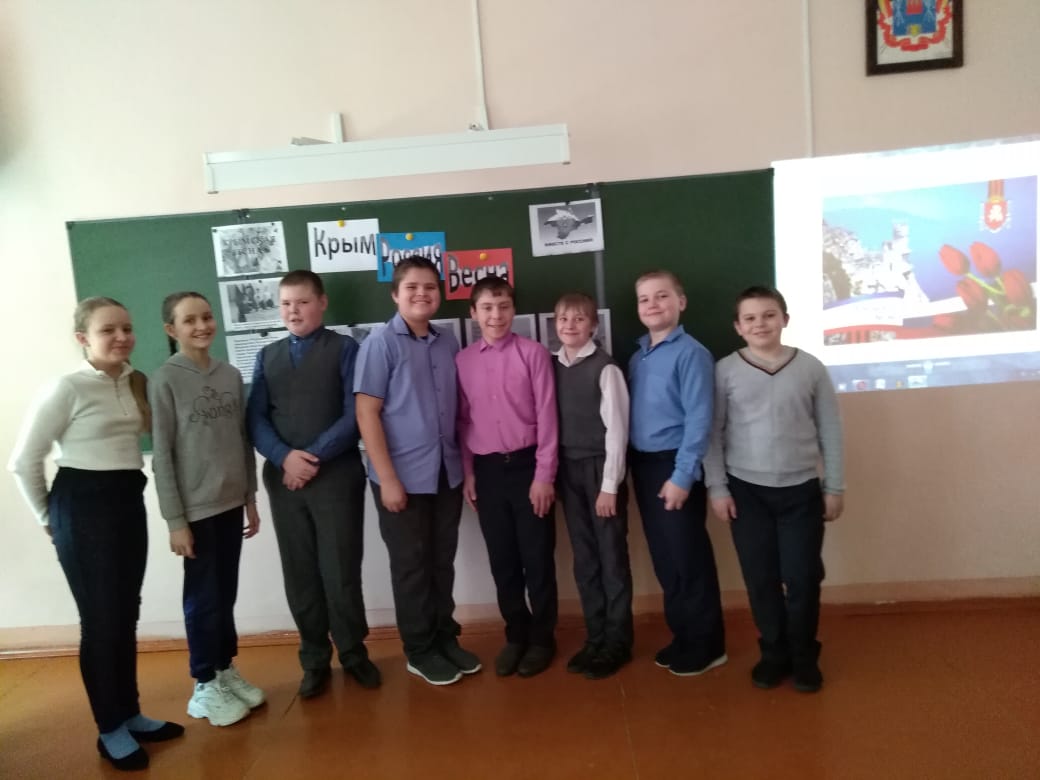 Кл. час  «Россия. Крым. Весна»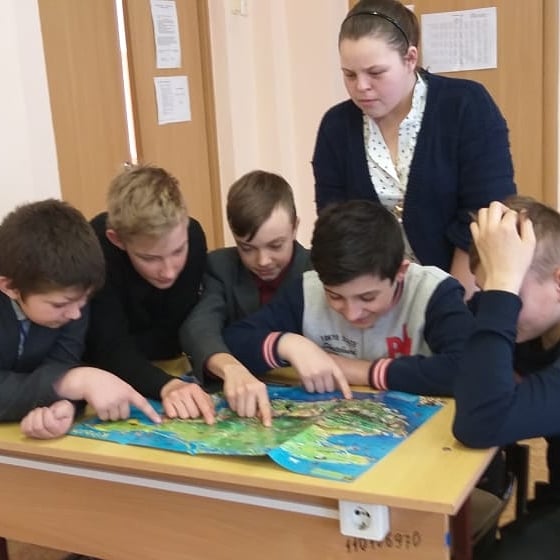 Кл. час «Жемчужины Крыма»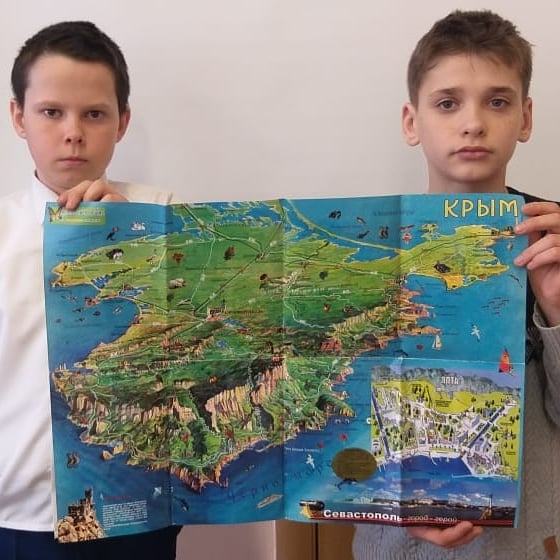 Виртуальная экскурсия по полуострову Крым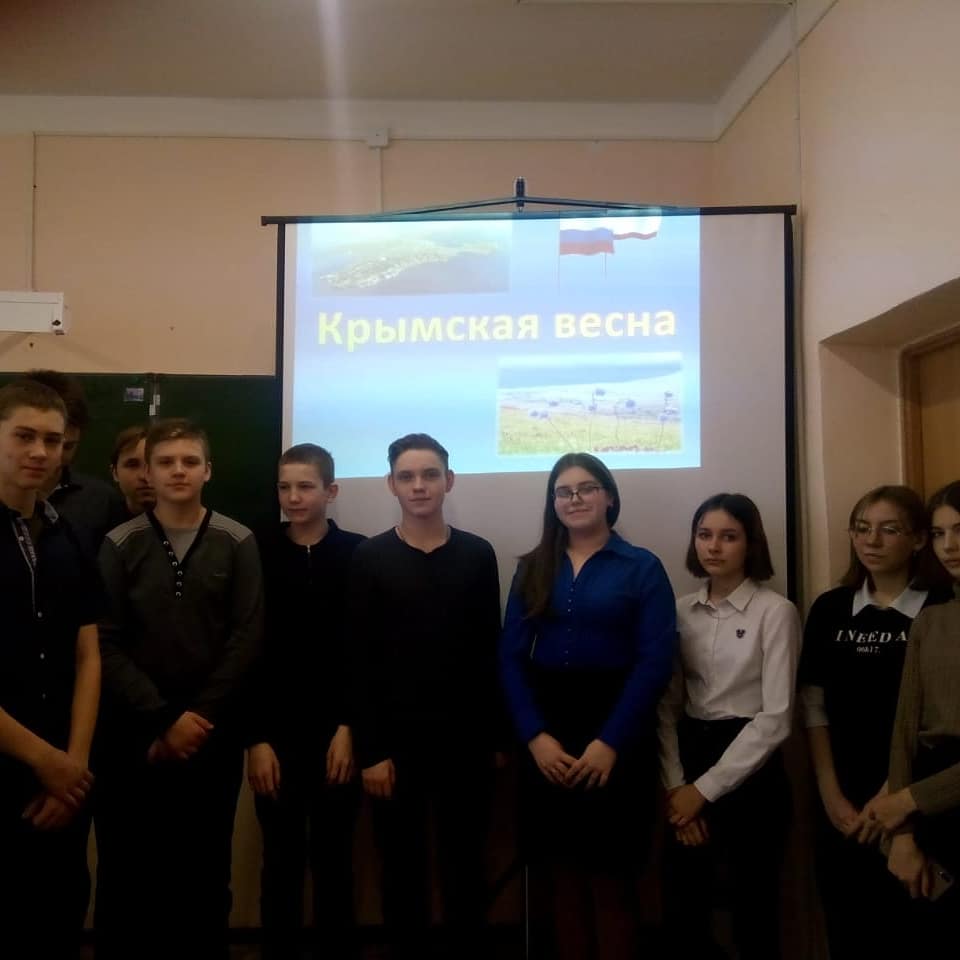 Кл. час  «Крым и Россия-вместе навсегда»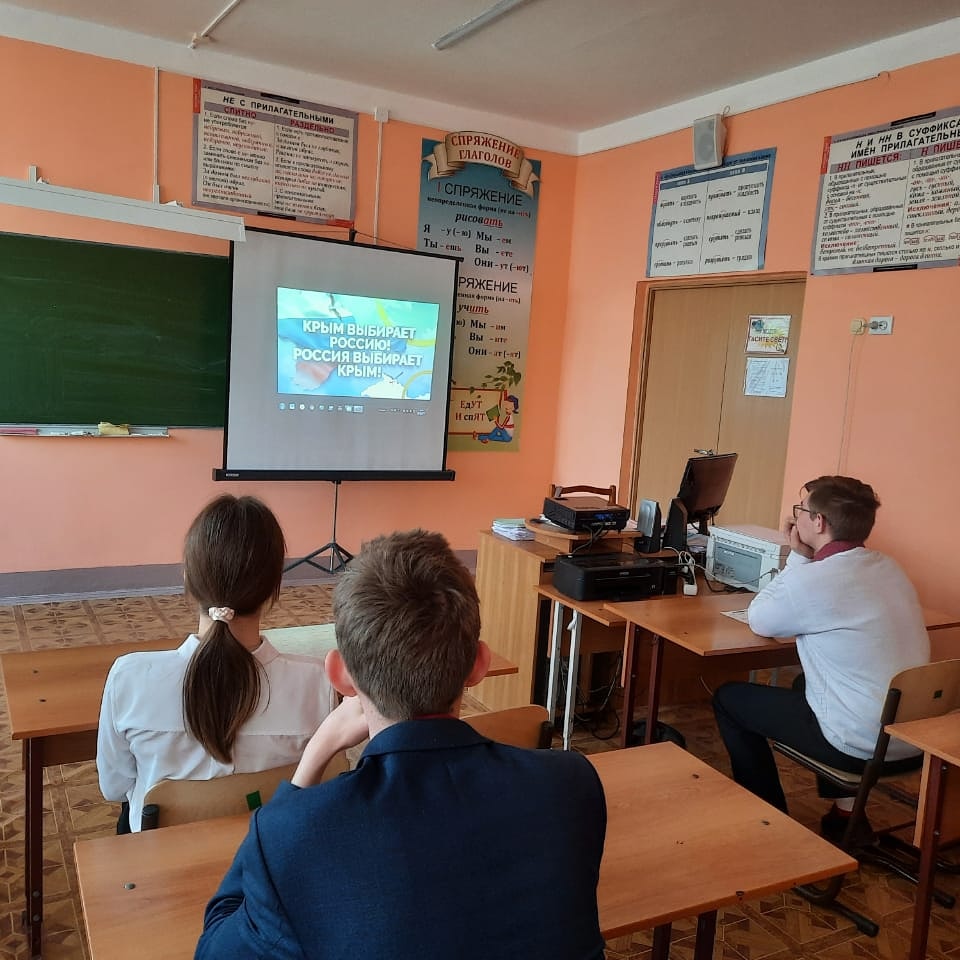 Кл. час «Крым выбирает Россию! Россия выбирает Крым!»